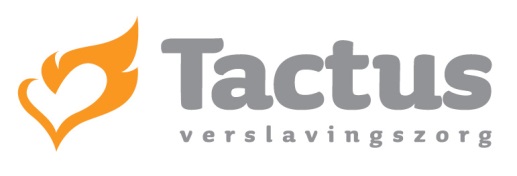 Refereerbijeenkomst Anders denken, anders doen:over eHealth in de verslavingszorgLocatie: Tactus, Keulenstraat 3, DeventerDatum: dinsdag 17 december 2019Start 14.00 uur, inloop vanaf 13.45 uurInleidingBinnen Tactus Verslavingszorg wordt vier keer per jaar een refereermiddag georganiseerd met als belangrijkste doel uitwisseling van kennis en ervaring op postacademisch niveau. Inhoudelijk sluiten de bijeenkomsten aan bij de ontwikkelingen binnen Tactus en het werkveld.Programma	In 2018 is er door Tactus Verslavingszorg een visie beschreven omtrent eHealth. Een van de subdoelen is dat alle behandelaren in staat zijn om eHealth toe te passen. Vóór 2021 moeten alle behandelingen binnen Tactus blended aangeboden worden. Deze refereerbijeenkomst heeft als (leer)doel inzicht te krijgen in: de visie van Tactus met betrekking tot eHealthde huidige stand van zaken met betrekking tot eHealth binnen en buiten de grenzen van Tactusde reeds aanwezige kennis en toepasbaarheid van eHealth in de dagelijkse zorg en behandelinghet vergroten van de kennis en toepasbaarheid van eHealthwelke ruimte eHealth in de toekomst gaat innemen in de dagelijkse uitvoering van zorg en behandeling in de positie van regiebehandelaar en/of medebehandelaar binnen de verslavingszorgHiermee wordt getracht de drempel om eHealth toe te gaan passen te verlagen zodat (regie)behandelaren die visie omarmen en uitdragen.Dit alles draagt bij aan de visie van Tactus over goede zorg, namelijk het leveren een integrale behandelaanpak die uitgaat van zuinige zorg, zinvolle zorg en deze zorg doelgericht verbeteren.Dagindeling 14.00 	Opening door dagvoorzitter Miranda van der Voet  - VIOS-GGZ Tactus VerslavingszorgInleidingUitleg eHealthMet mobiele telefoons reageren op stellingen over eHealth mogelijkheden. 14.15	Prof. Dr. Lisette van Gemert-Pijnen – Health Research Domain from Technical Medicine 	Centre of the University of Twente Virtual Reality (VR) technologie voor behandeling van psychische problemen (agressie) en de ontwikkeling van blended care instrument. Uitleg over visie, ontstaan van het ontwerp, implementatie van tools in de praktijk en de evaluatie. 15.00	Kathelijne van der Horst – Msc. VS-GGZ Tactus Verslavingszorg	Ervaringen van patiënten en hulpverleners bij toepassen van beeldbellen in ambulante detox alcohol	Pauze15.30		Dr. Marloes Postel – Universitair Docent Psychologie, Gezondheid en Technologie (PGT) Universiteit Twente, Senior Onderzoeker Tactus Verslavingszorg	Presentatie eHealth onderzoeksprojecten, innovaties, actuele resultaten en vragen voor de 	toekomstTekstmining onderzoekBreindebaas onderzoek  Blended behandeling: Stoppen met roken (i.s.m. MST)16.00	Blended werken 	Uitleg pilot Verslaving de Baas via Minddistrict, door dagvoorzitter M. van der Voet16.15	Simon Langener – Promovendus Human-Media Interaction Universiteit Twente 	Inzet Virtual Reality bril in de Verslavingszorg16.45	Conclusie en afsluiting door de dagvoorzitter17.00	Einde en evaluaties inleverenLeermiddelen PresentatiesInteractief reageren op stellingen (discussie)Eventuele mogelijkheid tot het ervaren van de VR bril LeermateriaalPowerpointKahoot; learninggame  CompetentiesOver de sprekers en hun lezingProf. Dr. Lisette van Gemert-PijnenLisette is full professor Persuasive Health Technology.  She coordinates the Health Research Domain from Technical Medicine Centre of the University of Twente. She has a long-term expertise in the area of persuasive & personalized coaching using empathic monitoring technologies, and in the establishment of a smart European knowledge infrastructure for design and implementation of eLearning-concepts in HealthCare (blended care; virtual reality). She is involved in the establishment of the Sustainable Healthcare Technology implementation program. Lisette is the editor of the book ‘eHealth Research, Theory and Development, a multidisciplinary approach, a textbook for ehealth students and professionals. She developed with her lab the eHealth MOOC, a massive online Instructional Technology to train students and professionalsAbstract lezingeHealth and Digital TherapyVR technologie voor behandeling van psychische problemen (agressie) en blended care instrument dat ontwikkeld is voor d e keuze van inzet van eHealth therapie. En hoe we ontwerp, evaluatie en impl aanpakken, vanuit welke visie en welke tools we hebben daarvoor.Gebruikte literatuur voor lezing eHealth Research; Theory and Development, van Gemert-Pijnen et al, 2018; Routledge K. van der Horst, MANP Opleiding1995-1999 – HBOV2006-2008 – MasterAdvance Nursing Practice, Hogeschool UtrechtWerkervaringVanaf 2000 verpleegkundige Vanaf 2008 verpleegkundig specialist bij Tactus VerslavingszorgAbstract lezingBinnen Tactus Verslavingszorg zijn veel klinische bedden verdwenen maar is uitbreiding van ambulante zorg achtergebleven. Tactus wil graag met behulp van de nieuwe technologie van het beeldbellen hier een slag in maken, gericht op ambulante detox van alcohol.Het doel van de pilot was om inzicht  te krijgen in de ervaringen van patiënten en hulpverleners bij toepassen van beeldbellen in ambulante detox alcohol.Op locatie Almelo is het team volgens een vast protocol ambulant  gaan detoxen met ondersteuning van een beeldbelprogramma. Op locatie Zutphen deed een team met behulp van hetzelfde protocol ambulante detox zonder beeldbellen.Aan het eind van iedere detox werden vragenlijsten ingevuld door cliënten en door hulpverleners.De eerste bevindingen zijn positief, zowel de cliënten als de hulpverleners vonden het efficiënt en gemakkelijk te bedienen. Ook het afnemen van vragenlijsten zoals de CIWA-ar was geen probleem via beeldbellen.Beeldbellen lijkt een waardevolle aanvulling op de bestaande praktijk, en is mogelijk ook goed toepasbaar bij andere vormen van ambulante detox of  andere ambulante zorg.Gebruikte literatuur voor lezing Allan, Carole, C., Smith, I. G. T., & Mellin, M. (2000, 1 januari). Detoxification from alcohol: a comparison of home detoxification and hospital-based day patiënt care .Geraadpleegd van https://academic.oup.com/alcalc/article/35/1/66/142543 Blondell, R. D. (2005, 1 februari). Ambulatory detoxification of patients with alcohol dependence. - PubMed - NCBI. Geraadpleegd van https://www.ncbi.nlm.nih.gov/pubmed/15712624 Chan, et al., S. R. (2014, 1 juni). Mobile Tele-Mental Health: Increasing Applications and a Move to Hybrid Models of Care. Geraadpleegd van https://www.ncbi.nlm.nih.gov/pmc/articles/PMC4934468/ Dijkstra, B., Van Oort, M., Schellekens, A., De Haan, H., & De Jong, C. (2017). Richtlijn detoxificatie van psychoactieve middelen (Verantwoord ambulant of intramuraal detoxificeren.). Geraadpleegd van https://www.resultatenscoren.nl/publicaties/downloaden/richtlijn-detoxificatie-van-psychoactieve-middelen.htmlHayashida, Motoi, M.D., Sc.D. “An Overview of Outpatient and Inpatient Detoxification.” Alcohol Healthy & Research World. National Institute on Alcohol Abuse and Alcoholism. Web. 20 Apr 2016. <http://pubs.niaaa.nih.gov/publications/arh22-1/44-46.pdf>.Langarizadeh , et al, M. (2017, december). Telemental Health Care, an Effective Alternative to Conventional Mental Care: a Systematic Review. - PubMed - NCBI. Geraadpleegd van https://www.ncbi.nlm.nih.gov/pubmed/29284913 Muncie HL Jr , et al, H. L., & Yasinian, Y. (z.d.). Outpatient management of alcohol withdrawal syndrome. - PubMed - NCBI. Geraadpleegd van https://www.ncbi.nlm.nih.gov/pubmed/24364635 Schaap, F, en Finnema, E. (augustus 2013).  ZORG OP AFSTAND. Een onderzoek naar de meerwaarde van Zorg op Afstand in vergelijking met reguliere thuiszorg. Talmalectoraat Wonen, Welzijn en Zorg op hoge leeftijd, NHL Hogeschool. In opdracht van Thuiszorg het Friese Land.Soyka, M., & Horak, M. (2004). Outpatient alcohol detoxification: implementation efficacy and outcome effectiveness of a model project. - PubMed - NCBI. Geraadpleegd van https://www.ncbi.nlm.nih.gov/pubmed/15367820 Van der Plaats, I., MsC. et al. (september 2014). Onderzoek naar beeldzorg. Eindrapport. Zorggroep Alliade, afdeling Onderzoek en Ontwikkeling (O&O) in samenwerking met NHL Hogeschool in opdracht van Talant.Dr. M. PostelDr. Marloes Postel is werkzaam als universitair docent bij de afdeling Psychologie, Gezondheid en Technologie (PGT) van de Universiteit Twente en als senior onderzoeker bij Tactus Verslavingszorg, op de afdeling Ontwikkeling & Advies. Zij promoveerde in 2011 aan de Radboud Universiteit Nijmegen op het proefschrift ‘Well Connected. Web-based Treatment for Problem Drinkers’. Haar expertise ligt op het gebied van online interventies en de inzet van nieuwe technologie binnen de geestelijke gezondheidszorg.Abstract lezingeHealth heeft ondertussen een aardige plek verworven binnen het behandelaanbod van de verslavingszorg. Maar hoe zit dat met andere nieuwe technologieën? Kunnen aangeleerde denkpatronen van verslaafde cliënten worden doorbroken door een swipe-app? Kan een computer signaleren wanneer een cliënt dreigt uit te vallen op basis van berichtenanalyse in een online behandeling? In de presentatie zullen innovaties, lopen onderzoeken, actuele resultaten en vragen voor de toekomst worden gepresenteerd.Gebruikte literatuur voor lezingBratti-van der Werf MKJ, Laurens MC, Postel MG, Pieterse ME, Ben Allouch S, Wiers RW, Bohlmeijer ET, Salemink E (2018). Augmenting Outpatient Alcohol Treatment as Usual With Online Alcohol Avoidance Training: Protocol for a Double-Blind Randomized Controlled Trial. JMIR Res Protoc, 7(3), e55.Riper H, Hoogendoorn A, Cuijpers P, Karyotaki E, Boumparis N, Mira A, et al. (2018). Effectiveness and treatment moderators of internet interventions for adult problem drinking: An individual patient data meta-analysis of 19 randomised controlled trials. PLoS Med 15(12): e1002714. https://doi.org/10.1371/journal. Smink, W. A. C. , Fox, J-P., Tjong Kim Sang, E. , Sools, A. M. , Westerhof, G. J. , & Veldkamp, B. P. (2019). Understanding Therapeutic Change Process Research Through Multilevel Modeling and Text Mining. Frontiers in psychology, 10, 10. [1186]. https://doi.org/10.3389/fpsyg.2019.01186Siemer, L., Brusse-Keizer, M., Postel, M., Ben Allouch, S., Patrinopoulos, A., Sanderman, R., & Pieterse, M. (2018). Adherence to a blended smoking cessation treatment. European respiratory journal, 52(suppl. 62). https://doi.org/10.1183/13993003.congress-2018.PA1227Siemer, L., Brusse-Keizer, M. G. J., Postel, M. G., Ben Allouch, S., Patrinopoulos Bougioukas, A., Sanderman, R., & Pieterse, M. E. (2018). Blended Smoking Cessation Treatment: Exploring Measurement, Levels, and Predictors of Adherence. Journal of medical internet research, 20(8), e246. [e246]. https://doi.org/10.2196/jmir.9969S. Langeler, MScEducation:09/2013 – 08/2017: Bachelor’s degree course: Social Work – Euregional, Saxion Hogeschool02/2017 – 01/2018: Pre-master: Psychology, Universiteit Twente03/2018 – 03/2019: Master’s degree course: Health Psychology and Technology, Universiteit Twente Work experience:04/2019 – 09/2019: Junior Researcher: Centre for eHealth and Wellbeing Research, Universiteit Twente10/2019 – today: PhD student: Human-Media Interaction, Universiteit Twente & Tactus VerslavingszorgAbstract lezingPatiënten met een LVB (Licht Verstandelijke Beperking, IQ tussen 50 en 85) vormen een risicogroep voor verslaving. Vanwege cognitieve en adaptieve beperkingen profiteert deze groep minder van gebruikelijke interventies en therapieën in de verslavingsbehandeling. De beperkingen vereisen een praktische benadering waarin oefenen in plaats van praten centraal staat. Virtual reality (VR) maakt een veilig een gepersonaliseerde omgeving mogelijk, om gedrag te meten en oefenen. Voorgaande VR-onderzoeken in de geestelijke gezondheidszorg laten perspectiefvolle resultaten en behandelingsconcepten zien, bijvoorbeeld op het gebied van angststoornissen. Vandaar ontwikkelt en onderzoekt Tactus Verslavingszorg in samenwerking met de Universiteit Twente, hoe virtuele omgevingen kunnen worden gebruikt om trek op te wekken en achteraf te reduceren. Hiervoor wordt gebruik gemaakt van hartslag-, huidgeleiding- een oogbewegingen sensoren als mogelijke opties voor monitoring door de behandelaar. Gebruikte literatuur voor lezing [1]	M. Van Dijk, J. E. L. Vandernagel, B. Dijkstra, and H. De Haan, “TactIQ : Lichte Verstandelijke Beperking bij mensen met een verslaving,” no. March, 2016.[2]	J. Vandernagel, L. E. M. Kemna, and R. Didden, “Substance Use Among Persons with Mild Intellectual Disability : Approaches to Screening and Interviewing,” no. October, 2013.[3]	J. E. L. Vandernagel, M. Kiewik, R. Didden, H. P. L. M. Korzilius, M. Van Dijk, and J. Van Der Palen, “Substance Use in Individuals with Mild to Borderline Intellectual Disability : an Exploration of Rates and Risks in the Netherlands,” 2017.[4]	J. Vandernagel et al., “Staff Perspectives of Substance Use and Misuse Among Adults With Intellectual Disabilities Enrolled in Dutch Disability Services,” vol. 8, no. 3, pp. 143–149, 2011.[5]	N. Van Duijvenbode et al., “Research in Developmental Disabilities Review article Substance use disorders in individuals with mild to borderline intellectual disability : Current status and future directions,” Res. Dev. Disabil., vol. 38, pp. 319–328, 2015.[6]	M. C. Mishkind, A. M. Norr, A. C. Katz, and G. M. Reger, “Review of Virtual Reality Treatment in Psychiatry : Evidence Versus Current Diffusion and Use,” 2017.Dagvoorzitter M. van der VoetIn jan 2003 begonnen bij Tactus: Verpleegkundige: methadonpost EnschedeSeptember 2003-augustus 2008: verpleegkundig sociotherapeut IMC EnschedeSeptember 2008-augustus 2018 verpleegkundig casemanager SVZSeptember 2018-heden: VioS1Medisch handelen2Communicatie3Samenwerking4Organisatie en financiering5Maatschappelijk handelen en preventie206Kennis en wetenschap207Professionaliteit en kwaliteit60